Обобщение опыта по теме: «Формирование коммуникативных навыков дошкольников во время режимных моментов»                                                                                   Подготовила:                                                                       Кустова О.В., воспитательМДБОУ «ЦРРДС» г. УсинскаАктуальность темыОбщительность, умение контактировать с окружающими людьми — необходимая составляющая самореализации человека, его успешности в различных видах деятельности, расположенности и любви к нему окружающих людей. Формирование этой способности — важное условие нормального психологического развития ребенка, а также одна из основных задач подготовки его к дальнейшей жизни. Многие дошкольники испытывают серьезные трудности в общении с окружающими, особенно со сверстниками. Многие дети не умеют по собственной инициативе обратиться к другому человеку, порой даже стесняются ответить соответствующим образом, если к ним обращается кто-либо. Они не могут поддержать и развить установившийся контакт, адекватно выражать свою симпатию, сопереживание, поэтому часто конфликтуют или замыкаются в одиночестве.Цель.Формирование у детей ценных навыков и способов поведения в отношении с другими людьми, развитие коммуникативных качеств и социальной активности дошкольников.Задачи:1. Учить детей преодолевать застенчивость, нерешительность, неуверенность в себе, внутренне раскрепощаться.2. Обогащать языковыми средствами (пополнение словарного запаса, формирование словообразовательных навыков).3. Расширить представление детей о различных способах коммуникации с окружающими.4. Сформировать позитивное отношение к себе и к сверстникам.5. Воспитывать умение сотрудничать, умение находить общие решения в конфликтных ситуациях6. Развивать навыки совместной деятельности в коллективе; воспитывать доброжелательное отношение друг к другу; осознавать свою собственную уникальность; формировать способность выражать словом свои чувства; понимать другого; уметь согласовывать свои действия с действиями партнёра.Мы с вами знаем, что в дошкольном возрасте закладываются начальные ключевые компетенции, главной из которой является коммуникативная.Я много лет работаю в логопедической группе и основная моя задача- наряду с оптимизацией логопедической работы по преодолению общего недоразвития речи целенаправленно развивать навыки общения у данной категории детей. Проблемы у детей:Ограничение словарного запаса;Слабо развитая связная речь;Неумение правильно построить предложение;Неумение правильно обратиться к взрослым, к сверстникам;Трудности в составлении описательных рассказов, рассказов «из личного опыта» и др.Понятно, чтобы решить данные проблемы мы проводим коррекционно-развивающие занятия по формированию представленийо различных средствах коммуникаций, а вот режимные моменты частопроходят чисто механически.А ведь это прекрасная возможность для целенаправленной плодотворной работы со стороны развития речевой активности, конструктивного общения, умения решать конфликтные ситуации.Я хочу поделиться с вами некоторыми играми и упражнениями, которые провожу в режимные моменты.Утро собирает детей вместе с воспитателем, и  конечно оно начинается с ритуала «ПРИВЕТСТВИЕ».Для всех нас не секрет, что с утра очень важно создать атмосферу доброжелательности и любви.Если ребенок забывает речевые этикетные формулы, можно подсказать их в стихотворной форме.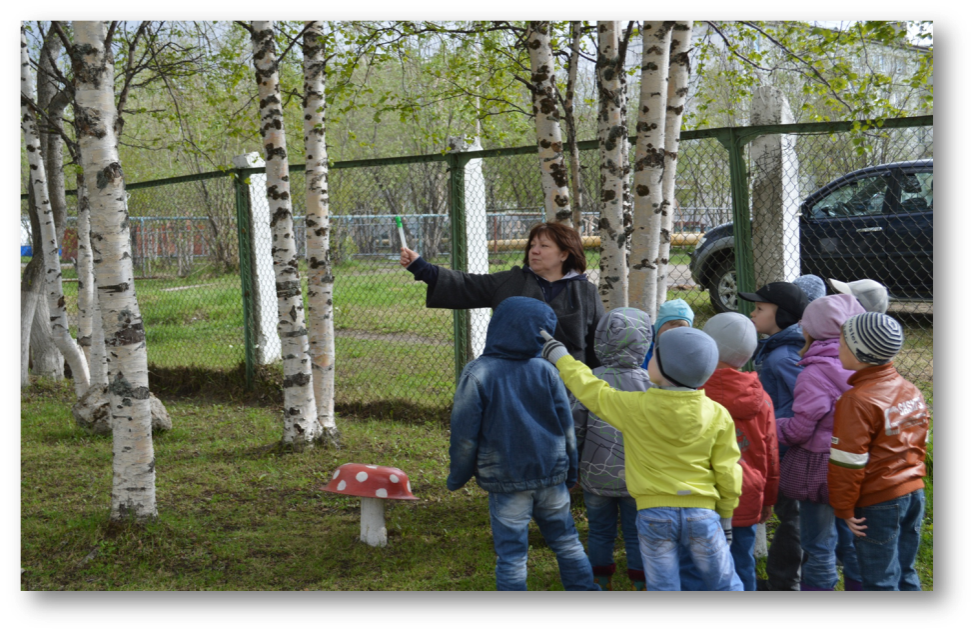 .Когда соберется вся группа, я провожу «УТРЕННИЙ КРУГ».Дети встают в круг, и начинается ритуал «ПРИВЕТСТВИЕ»:«Доброе утро, Арина! Мы рады видеть тебя здесь»- обращаюсь я к девочке.Приветствие обычно продолжается слева направо, пока каждый ребенок не будет назван по имени.В свою очередь каждый, кого поприветствовали, обращается к другому.Дети осознают,что являются важными членами группы. 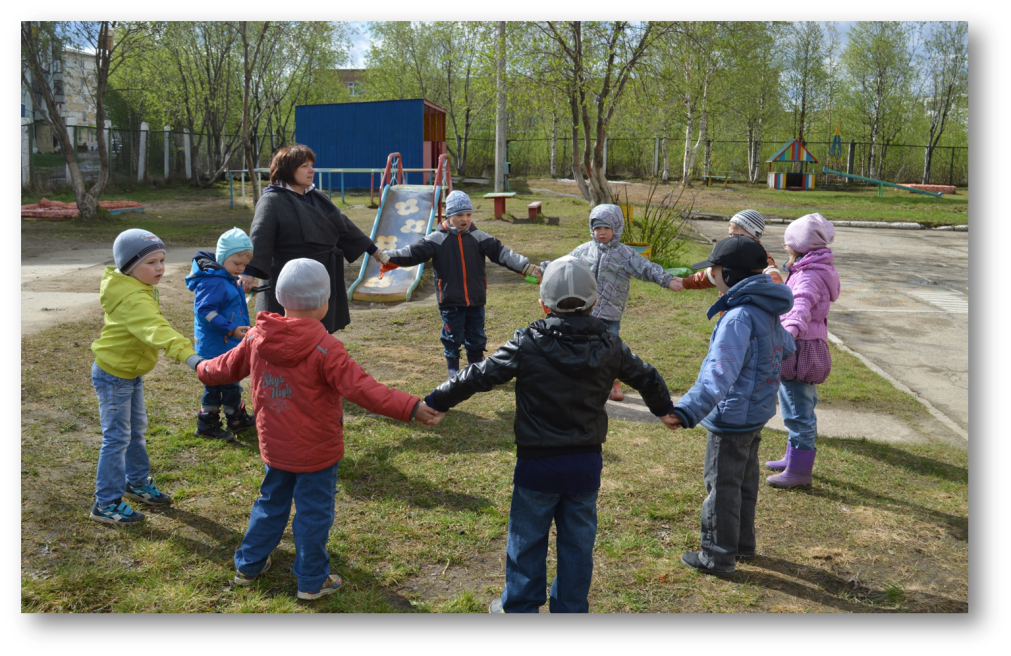 В утренний отрезок времени использую «МИМИЧЕСКУЮ ГИМНАСТИКУ»- дети хмурятся , как рассерженный человек, улыбаются как солнце, пугаются , как заяц, злятся, как будто у них отняли мороженное.В конце все улыбаются и, глядя соседу в глаза дарят самую дорогую улыбку, какая только  есть.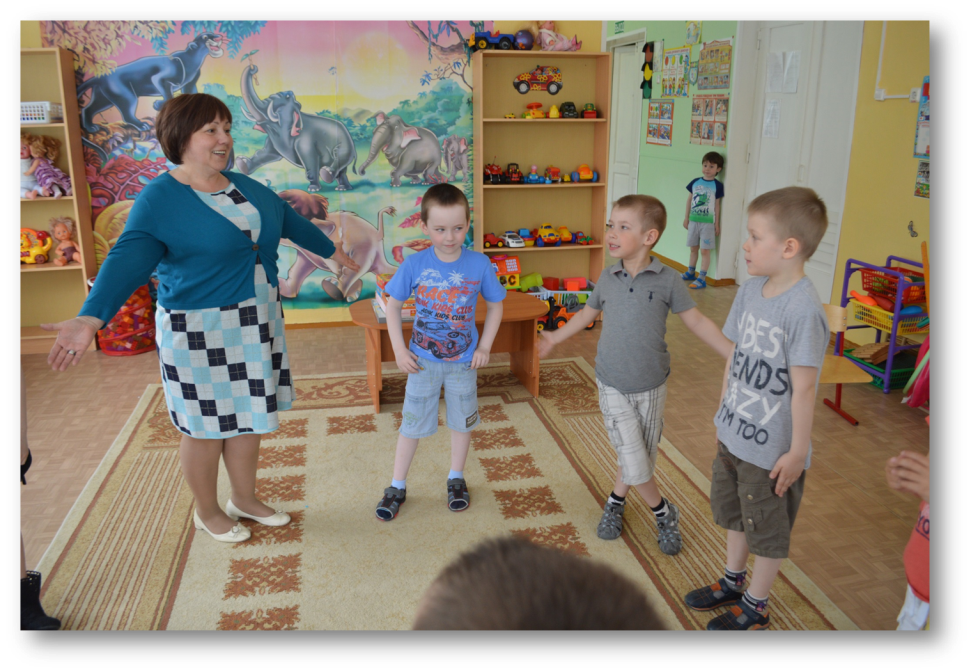 Упражнение «КОМПЛИМЕНТ»- дети стоят в кругу и по очереди глядя в глаза соседу говорят несколько добрых слов, хвалят его (ты всегда делишься, ты добрый…), принимающий кивает головой и говорит: - «спасибо мне очень приятно!»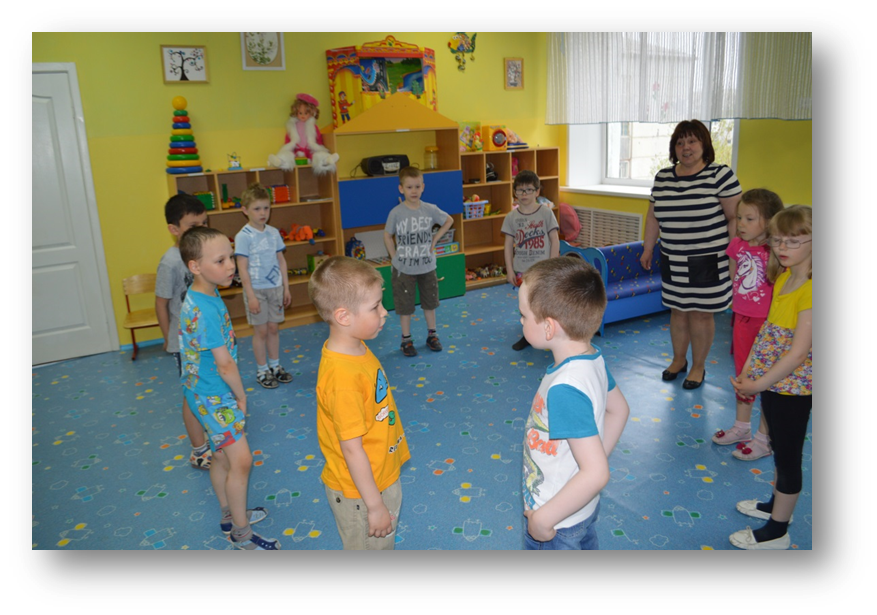 В утреннем кругу провожу дыхательно-звуковые, артикуляционные упражнения- слежу за правильностью звукопроизношения,темпом и громкости речи.Дети очень любят играть в игру «ЯПОНСКАЯ МАШИНА», это наша своеобразная «закреплялочка».Ребята в кругу рассчитываются по порядку и «поехали»: хлопок перед собой, хлопок по коленям, первый ребенок- щелчок пальцами левой руки- произносит слово,щелчок правой рукой- повторяет слово и т.д. все дети.Задания даются согласно комплексно-тематическому планированию.Например: «Вспомните и назовите слова, обозначающие профессию» или «называем слова о весне » и тому подобное.После игры, можно обсудить какие новые слова мы услышали и откуда ребенок об этом узнал.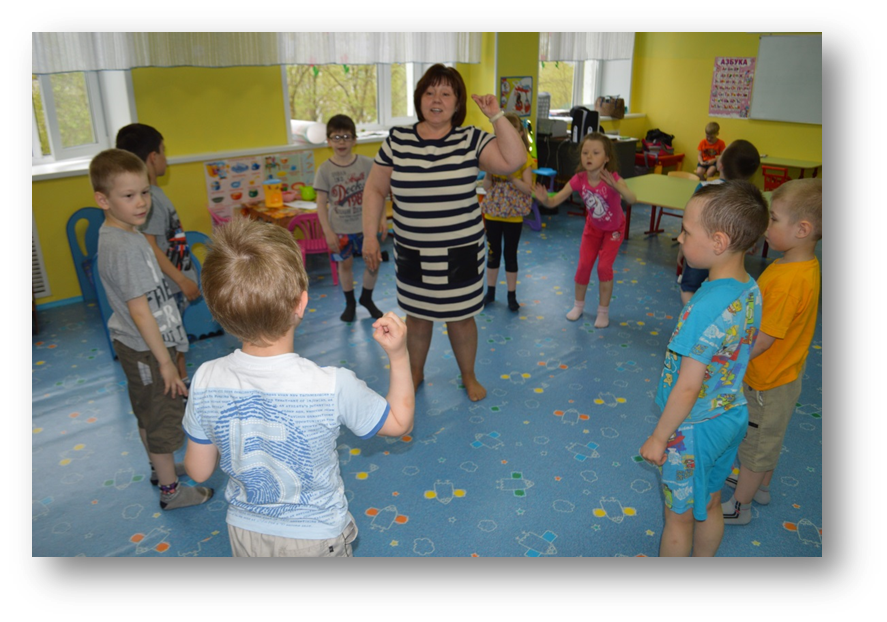 Заключительный этап утреннего круга- ежедневные новости, обычно провожу его у стенда «Калейдоскоп», информация на котором обновляется каждый день в соответствии с календарно-тематическим планированием. У стенда провожу рефлексию работы и событий предыдущих дней, а так же обсуждаем планы на текущий день. «Ежедневные новости» помогают развивать академические умения, языковые навыки.Понятно, что компонентов «Утреннего круга» несколько, они меняются. Компоненты я ввожу постепенно, заменяя их не чаще чем в 2-4 недели.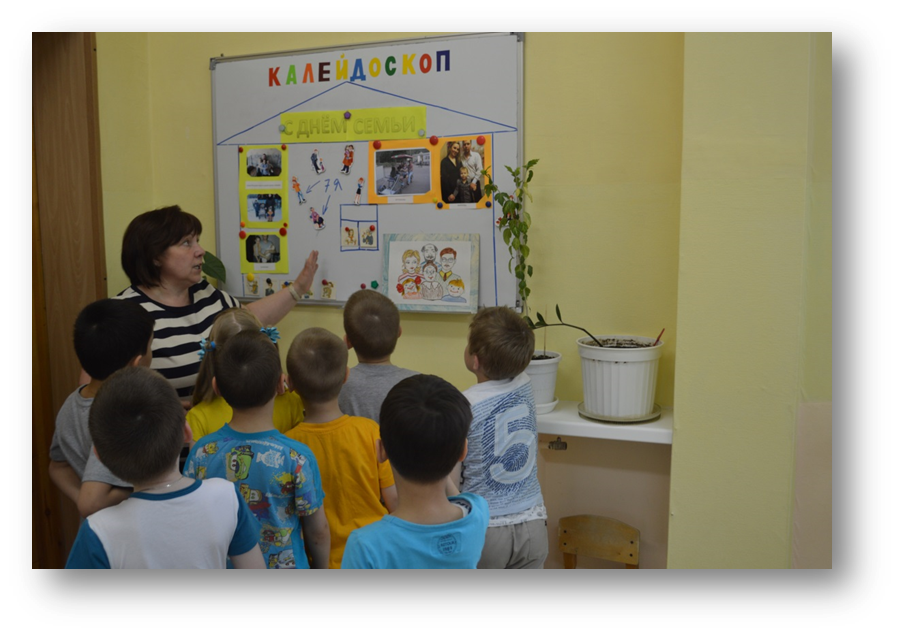 	В комплекс утренней гимнастики, динамические паузы, включаю подвижные игры с рифмованным текстом, ритмичными движениями (мы хлопаем руками), (ладушки-хлопушки, где вы?) и др. В ходе проведения утренней гимнастики закрепляю у детей понятия вверх, вниз, далеко, близко, быстро, медленно и т.п.,  учу ориентироваться в пространстве – налево, направо, и т. п.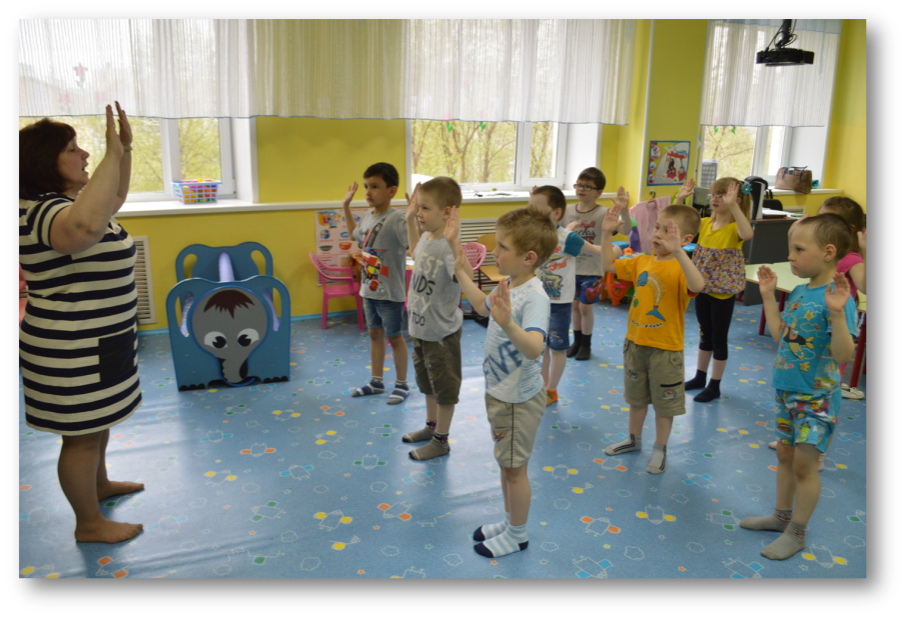 Во время одевания и раздевания я закрепляю, что дети надевают или снимают, какого цвета одежда, из какого материала сшита, детали одежды, что лежит на полке шкафчика, где стоят сапоги, какая одежда на ощупь.
Во время умывания, чем моют -(водой , мылом), какая вода- (прохладная, приятная, чистая) , какое мыло – (душистое ,скользкое), чем вытираемся -…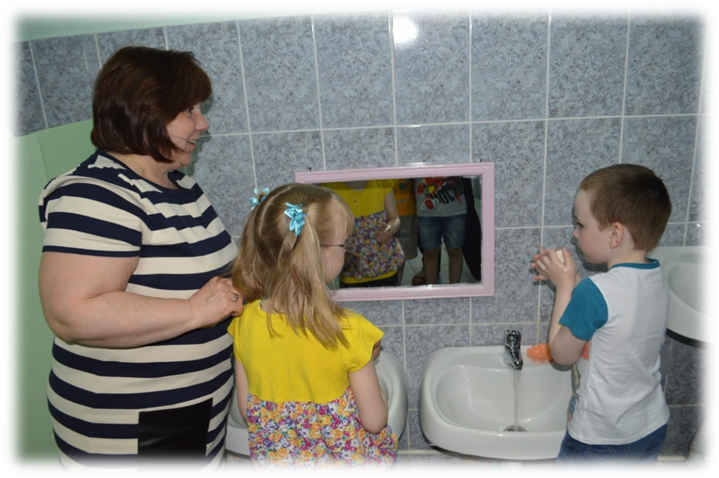 Во время дежурства по столовой  отрабатывается порядок накрывания на стол, какая посуда (форма, цвет, материал).Когда помощник воспитателя разливает суп, можно говорить из чего с варен суп, какая каша и т.п.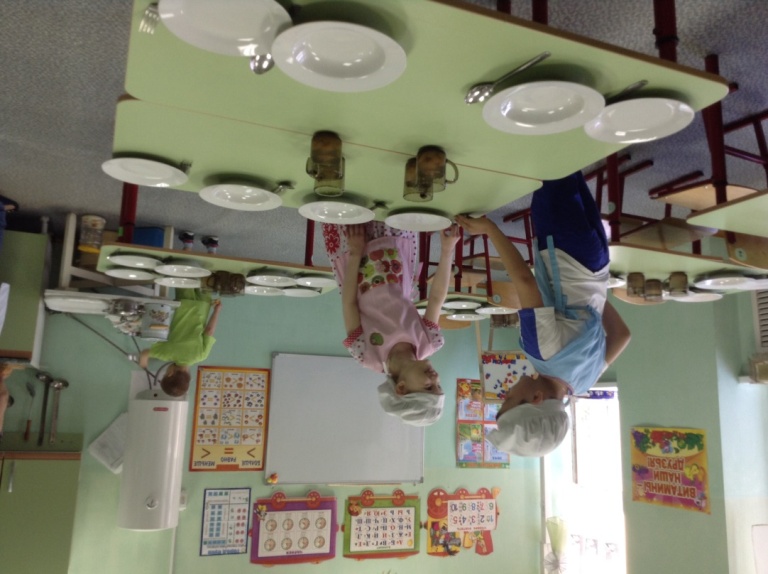 Во время подготовки ко сну, привлекаю внимание детей к деталям одежды (карман, манжеты, рукава узкие, и т.п.).Что делаем в спальне?(постель- заправляем,  разглаживаем, и др.)Такое комментирование действий позволяет многократно повторить речевой материал, совершенствовать понимание речи.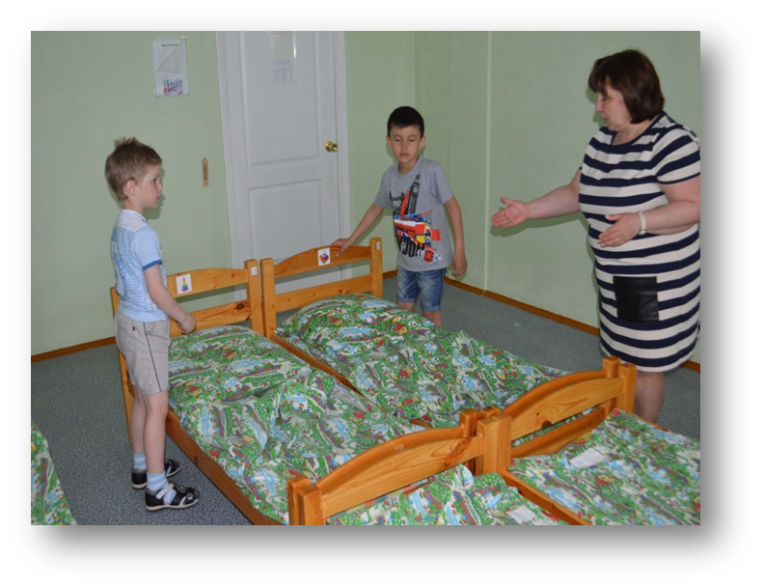 В индивидуальной и подгрупповой работе, использую прием «РАССМАТРИВАНИЕ КАРТИНЫ». С этой целью использую картинки с изображением бытовых, игровых, трудовых, изобразительных и других действий, для составления простого рассказа. Использую работу с картинками со сменной позицией ребенка. Первый вариант:Перед ребенком стоит задача, говорить от имени персонажа. Ребенку сообщаю, что на картинке нарисован он «Эта картинка про тебя, ты будешь рассказывать детям, какой ты помощник».В данном случае ребенок упражняется в составлении предложении с личным местоимением и глаголом первого лица, ед.числа, что необходимо для общения (я взял тряпочку и стал протирать пыль, я помогаю помощнику воспитателя Ольге Валерьевне и т.д.).Второй вариант: Та же картинка, но меняется исходная позиция- на картинке как будто изображены другие дети из группы, выполняют то же действие, а ребенок должен рассказать им, чем именно они заняты.Задача стоящая перед ним, заключается в составлении сообщений, конструкция которых включает имя собственное и глагол второго лица.ед.числа.(зачем ты помогаешь вытирать пыль?). Третий вариант: Ребенок сообщает другому лицу о действиях третьего. Мальчик  рассказывает другим детям, как его друг умеет помогать помощнику воспитателя. Речевые конструкции включают личное местоимение и глагол третьего лица ед.числа.(нарисовано как Ярик вытирает пыль).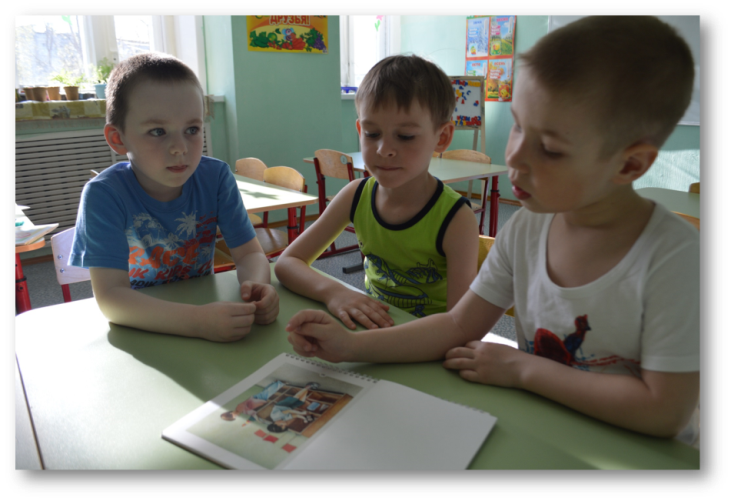 Вы, как  и я часто сталкиваетесь с детскими конфликтами. Развивать коммуникативные навыки и умение разрешать конфликты помогают игра «КОВРИК ПРИМЕРЕНИЯ» после прогулки я сообщаю детям, что Саша и Илья сегодня поссорились на улице. Приглашаю противников сесть напротив друг друга на «Коврик примирения», чтобы выяснить причину раздора и найти путь мирного решения проблемы. Эту игру можно использовать при обсуждении «Как поделить игрушку».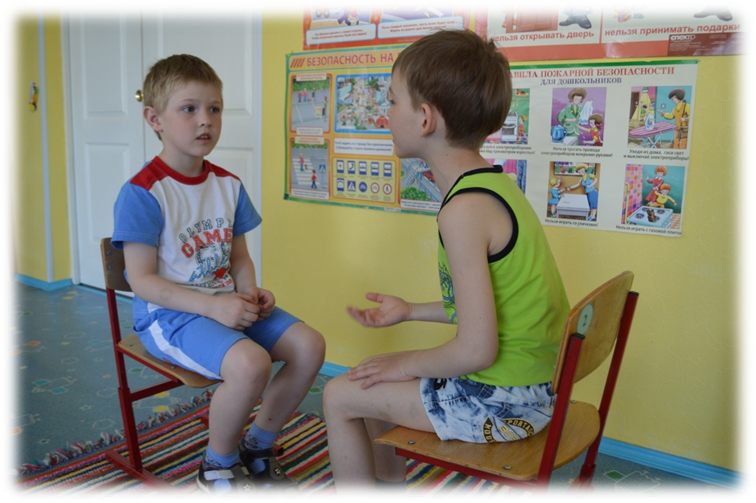 Развивать умение дружить, чувство коллектива помогает игра «ПОДАРОК НА ВСЕХ», детям даю задание: «если у тебя был бы  цветик – семицветик, какое бы ты желание загадал?». Каждый ребенок загадывает одно желание, оторвав от общего цветка один лепесток «Лети, лети лепесток, через запад на восток…. Вели чтобы …». В конце можно провести конкурс на лучшее желание для всех.	Все эти игры способствуют пониманию своих чувств, умению их выразить, сплачивают детей, снимают напряжение. 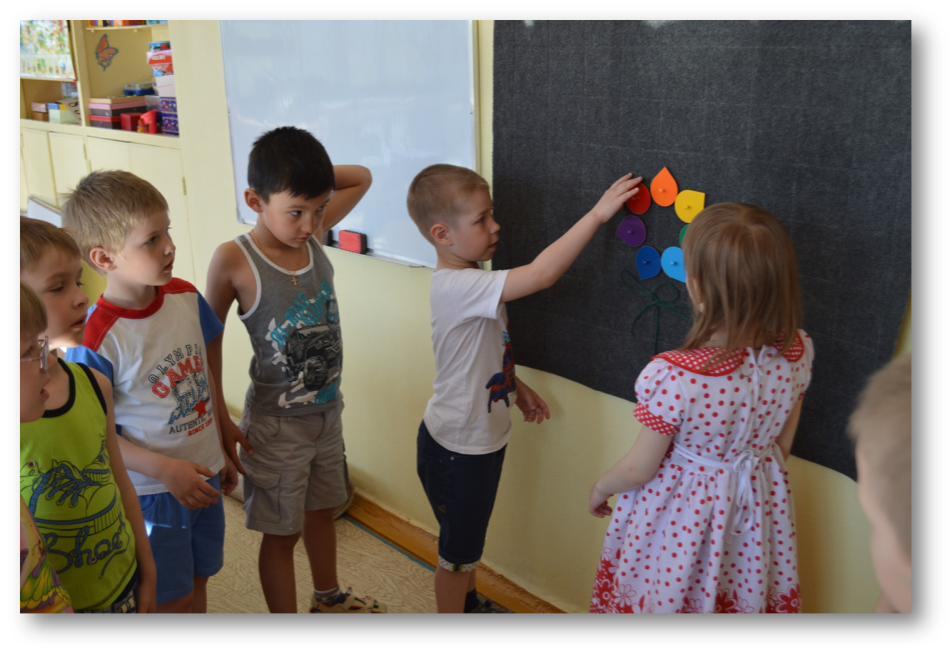 	Книги мы читаем с обязательным обсуждением прочитанного – это обогащает представление детей об окружающем мире, развивает словарь, речевое внимание, их культуру речи в целом.	Для развития эмпатии и эмпатийного поведения привлекаю детей к участию в драматизации сказки (то в качестве зрителя, то в качестве актера). Они проводятся в вечернее время, я вместе с ними принимаю в них участие. «Озвучивая» героев и комментируя сюжет, дети используют разные средства вербальной и невербальной выразительности, активизируя словарь. Дети любят самостоятельно сочинять сказки, выступать в роли тех или иных героев, предлагаю им: придумайте свои задание или расскажите сказку «Колобок», так, как будто колобок это вы, а все события происходят зимой.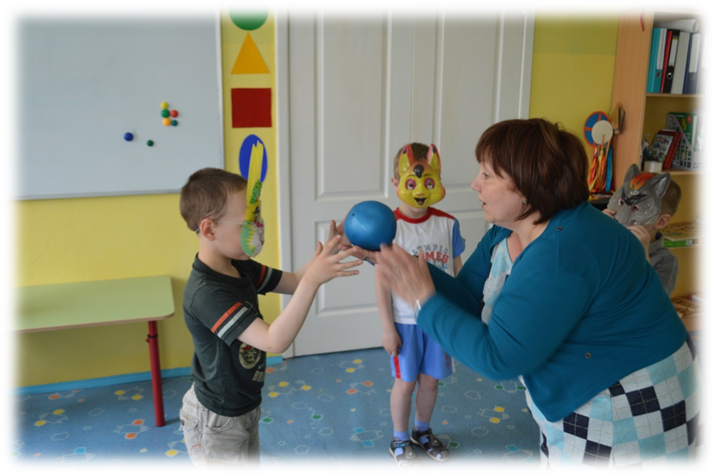 Дидактические игры являются для детей любимыми. Я участвую вместе с ними, учу помогать друг другу, достойно проигрывать.Ежедневная работа в разные режимные моменты дает положительный результат.Все эти игры и упражнения способствуют положительной динамике развития навыков общего и речевого поведения, восприятия речи и активизации словаря детей, и более мягкой адаптации дошкольников в группах. Мои дети принимают активное участие в утренниках, представлениях, проектах.Спасибо за внимание!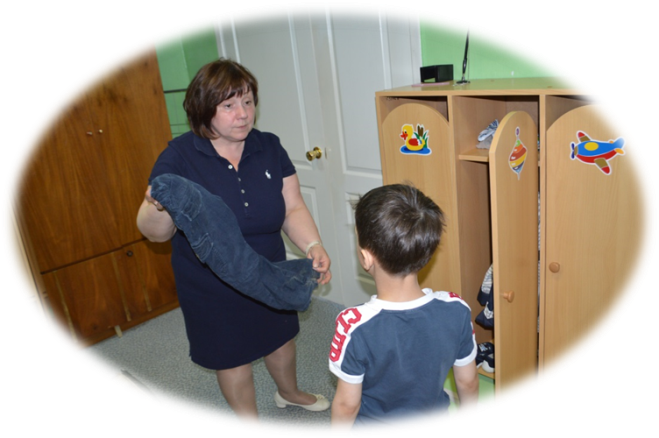 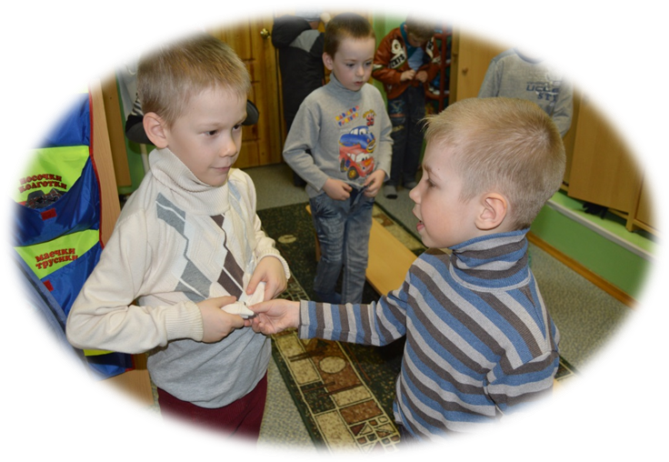 